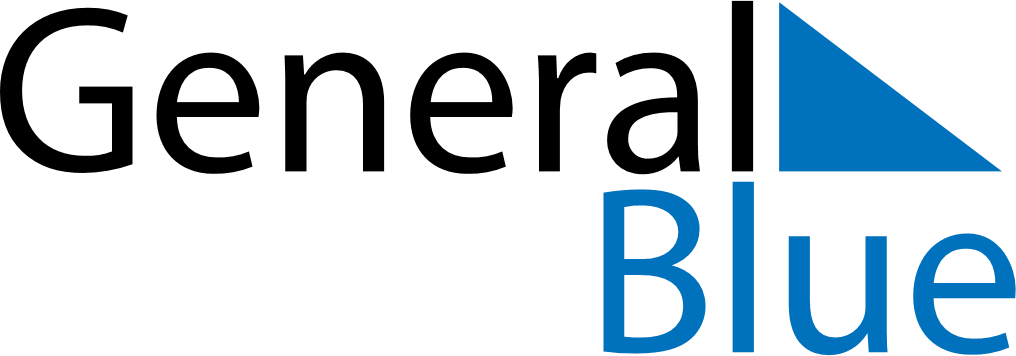 September 2027September 2027September 2027LiechtensteinLiechtensteinMONTUEWEDTHUFRISATSUN123456789101112Mariä Geburt131415161718192021222324252627282930